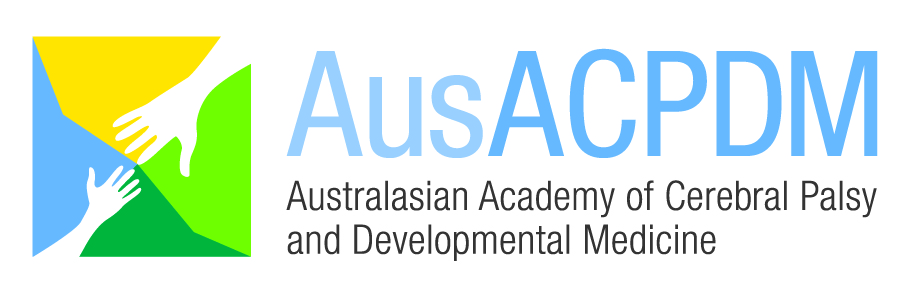 Gatekeeper Request Form Outcome Measurement Tool Review and DisseminationAcknowledgements: Information will be distributed to members electronically and housed on the AusACPDM website.All gatekeeper requests must be approved by the Scientific Education Committee of the AusACPDM. The AusACPDM reserves the right to decline a gatekeeper request if it does not fall within the guidelines for appropriate member communication.Full name:Institution:AusACPDM MemberYesMembership number: NoPosition: Email address:Phone number:Business:                                                             Mobile:    Business:                                                             Mobile:    Purpose of request   Review and dissemination of Outcome Measurement Tool on AusACPDM website    Review and dissemination of Outcome Measurement Tool on AusACPDM website Name of Tool: Name of Tool: Brief description of Tool: Brief description of Tool: Brief description of Tool: Please attach relevant documentation:- Copy of Outcome Measurement Tool (and administration manual if applicable)- COSMIN Checklist- Relevant psychometric publicationsPlease attach relevant documentation:- Copy of Outcome Measurement Tool (and administration manual if applicable)- COSMIN Checklist- Relevant psychometric publicationsPlease attach relevant documentation:- Copy of Outcome Measurement Tool (and administration manual if applicable)- COSMIN Checklist- Relevant psychometric publicationsPreferred distribution method Please place on the AusACPDM website in the most relevant section, including a “news” item on the home page Please include a short message regarding this Tool in the next quarterly AusACPDM newsletter (message to be confirmed following the review process)Preferred distribution method Please place on the AusACPDM website in the most relevant section, including a “news” item on the home page Please include a short message regarding this Tool in the next quarterly AusACPDM newsletter (message to be confirmed following the review process)Preferred distribution method Please place on the AusACPDM website in the most relevant section, including a “news” item on the home page Please include a short message regarding this Tool in the next quarterly AusACPDM newsletter (message to be confirmed following the review process)FOR OFFICE USE ONLYFOR OFFICE USE ONLYFOR OFFICE USE ONLYFOR OFFICE USE ONLYName of reviewer/s: Approved by reviewers?   Yes            No   Yes            NoComments:All conditions acknowledged   Yes            No    Yes            No Comments:Suitable for AusACPDM members   Yes            No   Yes            NoComments:Approval to place on website   Yes            No   Yes            No  Request approved  Request approved Request denied  More information soughtNotes:Notes:Notes:Notes: